Section 2.1 – Describing Location in a Distribution1. Measuring Position: PercentilesDefinition: The pth percentile of a distribution is the value withExample: The stemplot below shows the number of wins for each of the 30 Major League Baseball teams in 2009.	 5 | 9
	 6 | 2455
	 7 | 00455589
	 8 | 0345667778
	 9 | 123557
	10| 3Find the percentiles for the following teams: (a) The Colorado Rockies, who won 92 games; (b) The New York Yankees, who won 103 games; (c) the Kansas City Royals and the Cleveland Indians, who both won 65 games.Note: some people define the pth percentile of a distribution as the value with p percent less than or equal to it.  In this case it is possible for an individual to be at the 100th percentile.2. Cumulative Relative Frequency GraphsWhen you are given a frequency table for a quantitative variable, it is possible to graphs that depict the percentiles.  The table gives the inauguration ages of the first 44 US Presidents.	Age		Frequency
	40-44		2
	45-49		7
	50-54		13
	55-59		12
	60-64		7
	65-69		3Interpreting Cumulative Relative Frequency graphs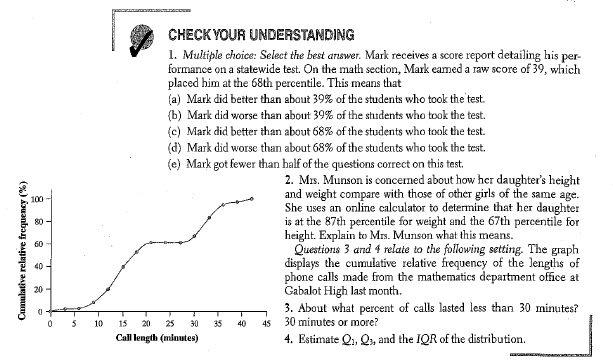 3. Measuring Position: Z-ScoresAnother way of measuring position is to determine how many standard deviations above or below the mean an individual data point is.  This is called computing a z-score.  This process is known as standardizing.Definition - Standardized value (z-score):
If x is an observation from a distribution that has a known mean and standard deviation, the standardized value of x isThis measure tells how many standard deviations the given data point is from the mean.Example: 2009 MLB Wins (revisited)
Use the information provided to find the standardized scores for the (a) Boston Red Sox with 95 wins; (b) Atlanta Braves with 86 wins; and (c) Washington Nationals with 59 wins.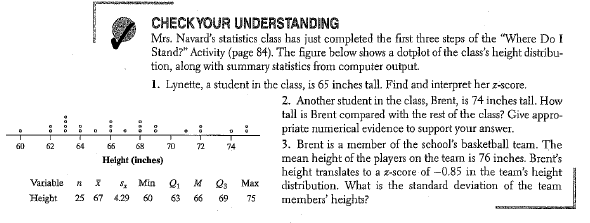 Homework: pp 100-101, 5-15 odd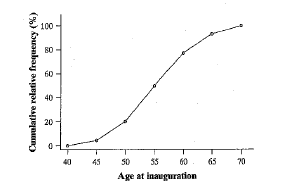 (a) Was Barack Obama, at 47, unusually young?(b) Estimate and interpret the 65th percentile of the distribution.	 5 | 9
	 6 | 2455
	 7 | 00455589
	 8 | 0345667778  
	 9 | 123557
	10| 3Mean: 81
Median: 83.5StDev: 11.43Minimum: 59Maximum: 103Q1: 74Q3: 88